The I.S.G.A. Interim Annual Affiliation Form 2020-2021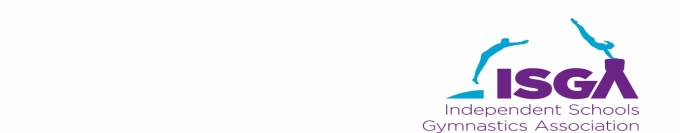 Through Schools (3-16+) which have a separate Junior School or Department should also complete the section below:Details of Teacher/s in charge of Gymnastics to whom ISGA mailing should be sent. Through schools should include a Junior and Senior person.  These persons must then inform all other coaching staff of ISGA mailings.General Data Protection Regulations (GDPR). To understand how we will use Personal Data supplied by you, please see our Privacy Policy on the Home page footer of our website www.isgagymnastics.orgWe wish to affiliate the following bands for our school:         Highlight all appropriate sectionsSchools will be notified of a return to paying full affiliation fees as soon as the Covid-19 situation permitsAffiliations due this year from 1st September 2020. Payment, preferably by BACS, using the ISGA Bank Account Or by cheque, payable to ‘I.S.G.A’. and sent to: to Mrs Suzanne Rimini, ISGA Administrator, St Mary’s School, 47 Fitzjohn’s Avenue, London NW3 6PG.  Please enclose hard copy of the affiliation form with your cheque.Your affiliation form must also be emailed to the three addresses below.   		Administrator 		Mrs Suzanne Rimini  	administrator@isgagymnastics.org                  	Competition Secretary 	Mrs Linda North     	competitionsec@isgagymnastics.org                        	Chairman 		Mrs June Walden        	chairman@isgagymnastics.orgWhen all the above has been received your Affiliation number will be emailed to you by the Administrator. This is required on all Competition entry forms and Booking Forms for Workshops.  			                 AF/2020/2021For the official Affiliation form with banking details contact Mrs Suzanne Rimini - see email address above.This is an interim, retainer affiliation form only.  If competitions in the Spring Term 2021 are able to go ahead, a further affiliation fee will be required.SchoolAddress  & PostcodeHeadteacherMr  Mrs  Miss  Ms:School Tel                                              Number on roll in whole school:School EmailHead’s EmailHead’s Association Please colour /highlight which                  IAPS         ISA          GSA           SoH         HMC          NoneSchoolAddress & Post codeHeadteacherMr Mrs Miss Ms:School Tel                                                   Number on roll in Junior section:School EmailHead’s Email Name     (Mr Mrs  Miss  Ms)Teacher in charge:Position: ie Form Teacher, PE Teacher, Gym Coach etcEmail address:     You may need to be contacted during term or holidays; please give appropriate addresses Senior:  JuniorSCHOOLSAffiliation Girls’ teams£AffiliationBoys’ teams£TotalJunior School    3 - 11£10£10Junior School    3 - 13£10£10Senior School   11 - 18£10£10Through School  3 - 18£20£20Payment by:    BACS   or  Cheque   (Please  highlight which is being used)Final Total £